科技成果登记系统填写模板（应用技术类成果）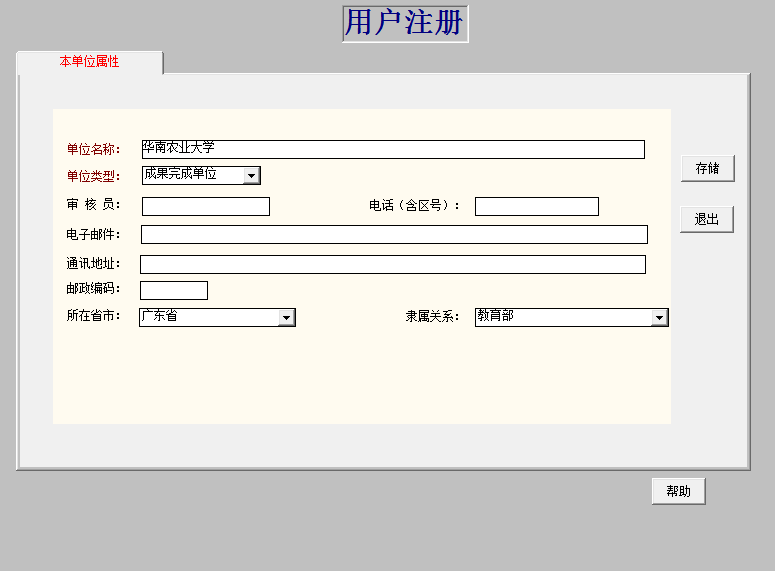 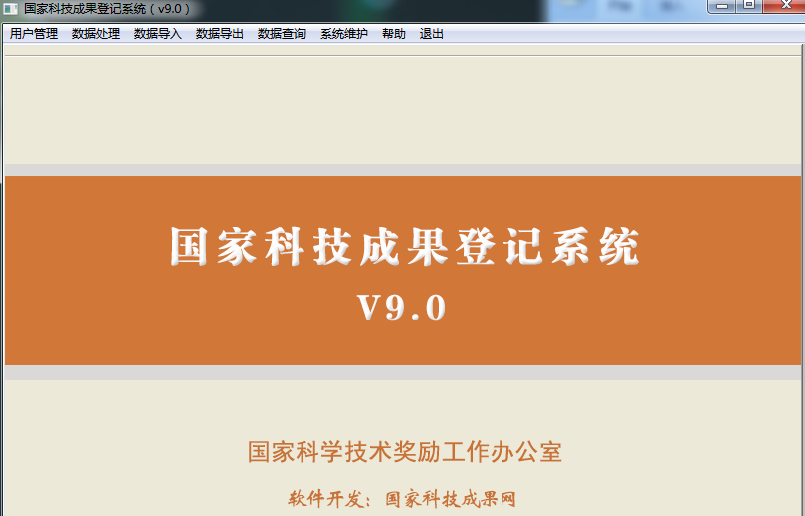 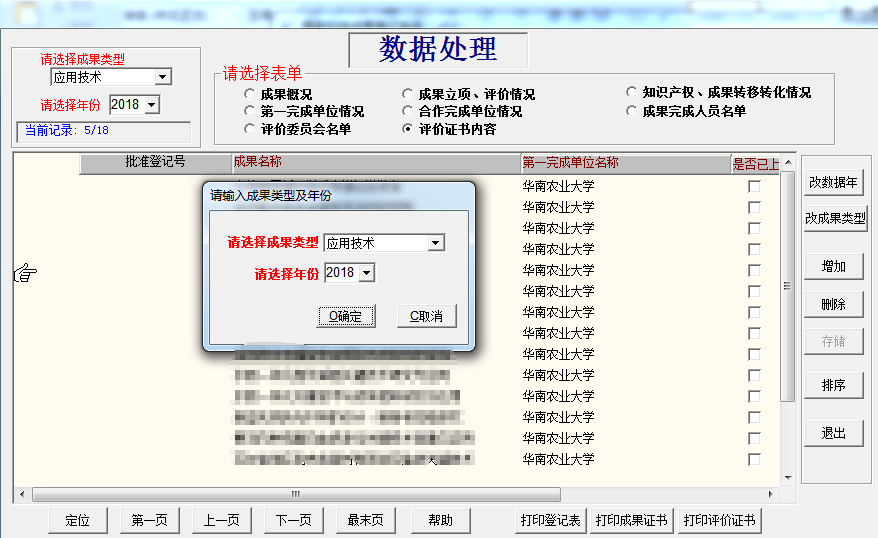 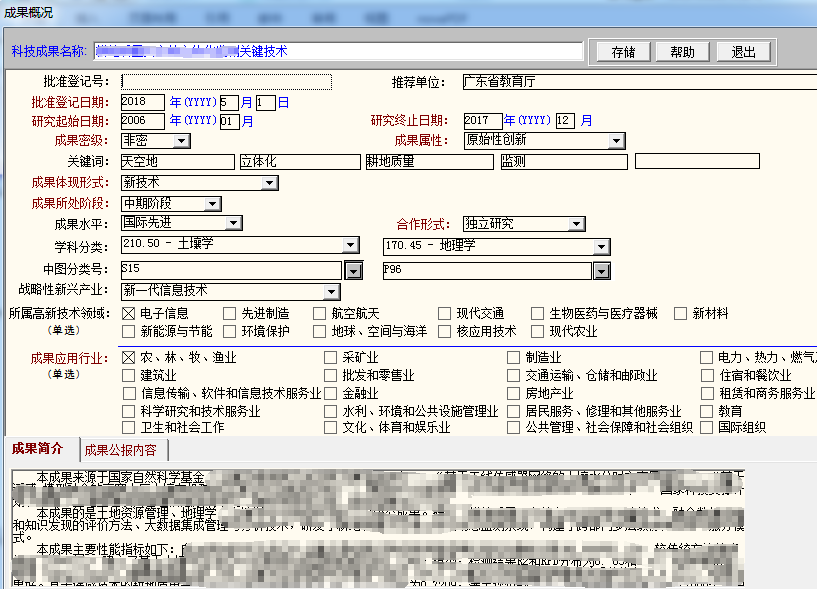 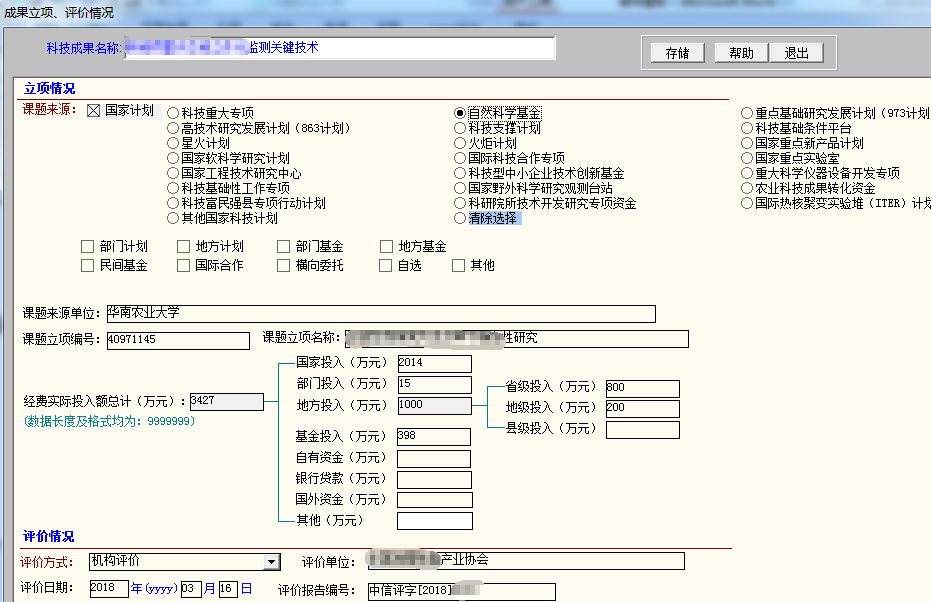 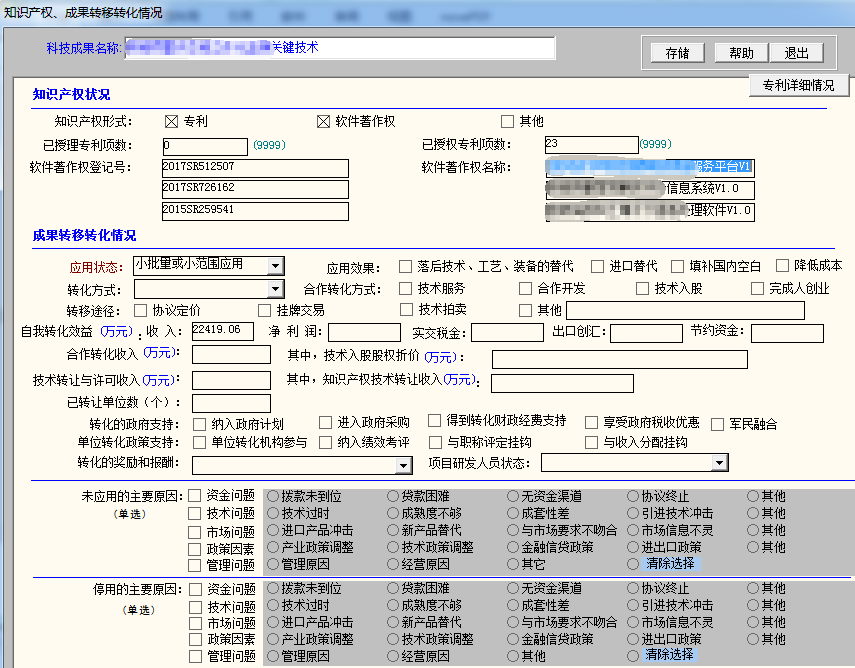 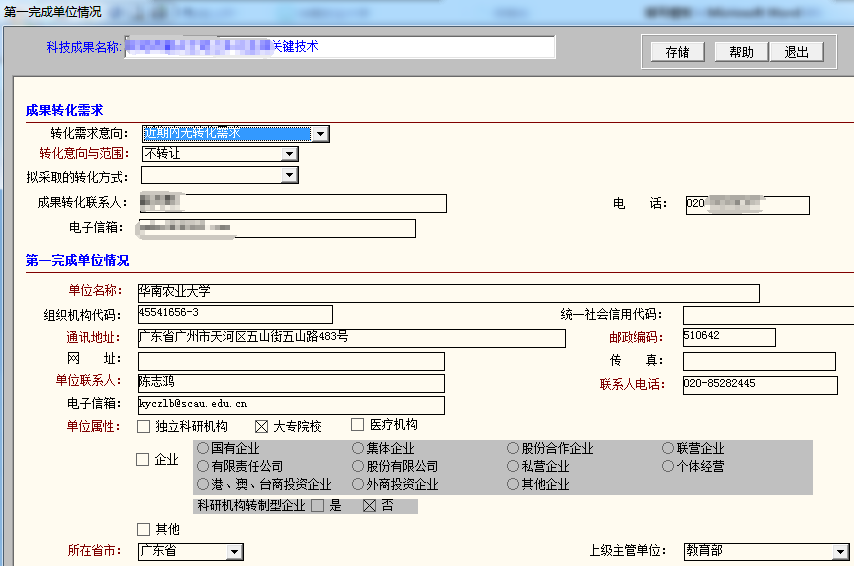 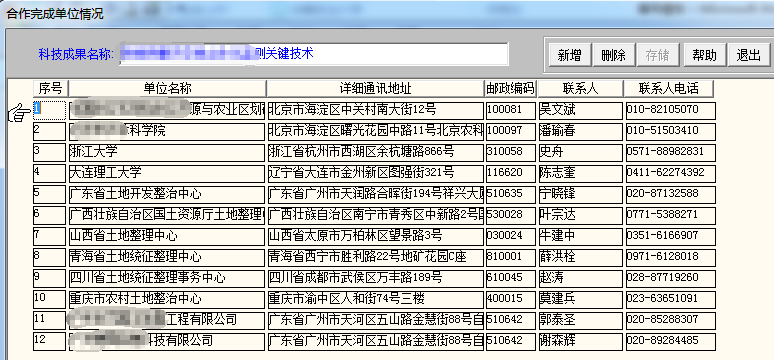 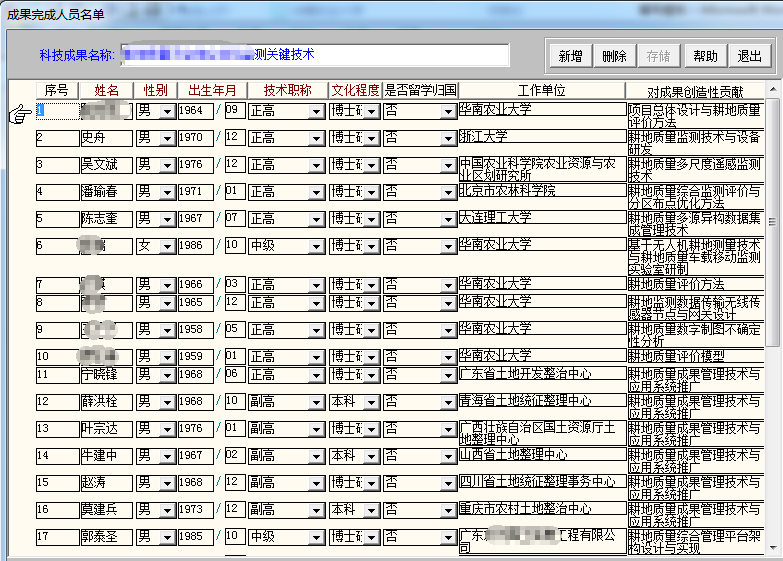 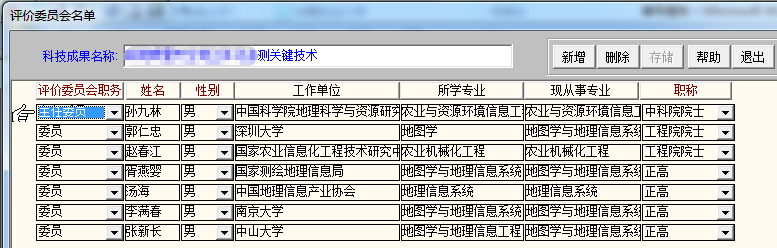 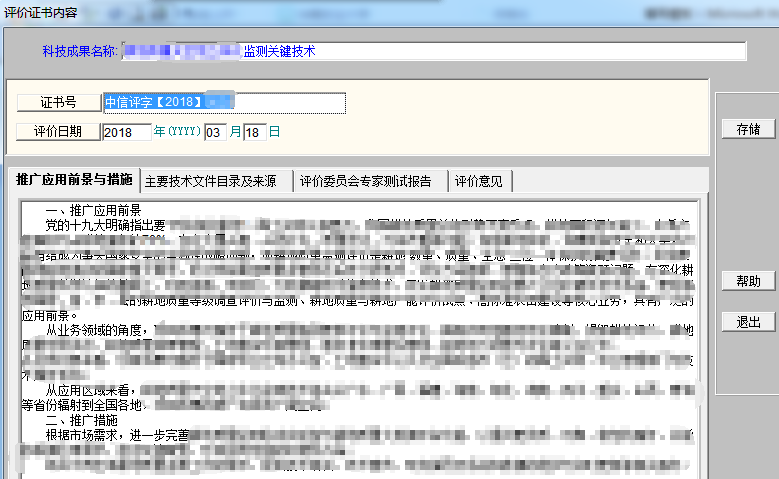 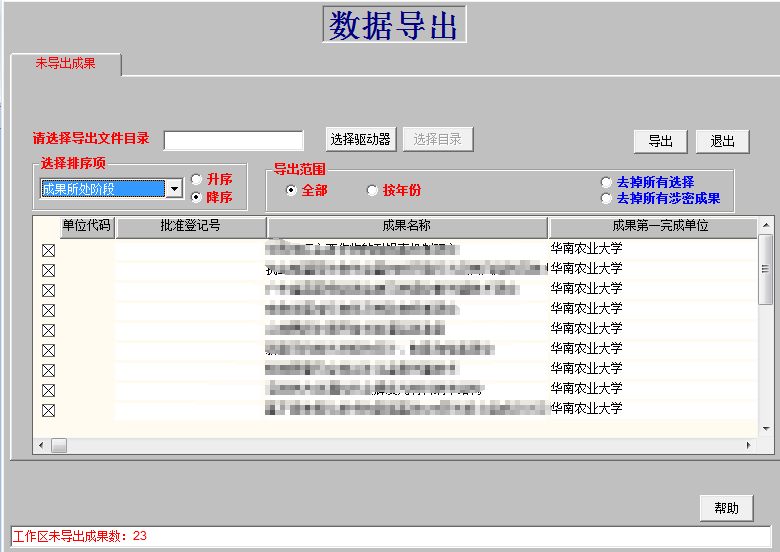 